от 22.08.2016ПРОТОКОЛсовместного заседания Комитета Городской Думы Петропавловск-Камчатскогогородского округа по бюджету и экономике и Комитета по городскому хозяйству г. Петропавловск-Камчатский,ул. Ленинская, д. 14, зал заседаний № 429Время начала: 1600 часовВремя окончания: 1830 часовПОВЕСТКА ДНЯ:(1) О принятии решения о правилах использования водных объектов общего пользования для личных и бытовых нужд в границах Петропавловск-Камчатского городского округаДокл.: Ребенок Юрий Викторович(5) О принятии решения о внесении изменения в Решение Городской Думы Петропавловск-Камчатского городского округа от 02.03.2016 № 399-нд «О порядке проведения конкурса по отбору кандидатур на должность Главы Петропавловск-Камчатского городского округа»Докл. Слыщенко Константин Григорьевич(6) Об отчете о деятельности Главы Петропавловск-Камчатского городского округа и Городской Думы Петропавловск-Камчатского городского округа за 2015 годДокл.: Слыщенко Константин Григорьевич(7) Об отчете о деятельности Главы администрации Петропавловск-Камчатского городского округа и деятельности администрации Петропавловск-Камчатского городского округа за 2015 годДокл.: Позднякова Евгения Сергеевна(9) О внесении изменений в Решение Городской Думы Петропавловск-Камчатского городского округа от 20.04.2016 № 959-р «Об утверждении Плана мероприятий по противодействию коррупции в Петропавловск-Камчатском городском округе на 2016-2018 годы»Докл.: Кирносенко Анатолий Владимирович6. (10) Об информации о деятельности Комиссии Городской Думы Петропавловск-Камчатского городского округа по Регламенту и депутатской этике за 1 полугодие 2016 годаДокл.: Наумов Анатолий Борисович7. Об организации холодного водоснабжения на территории Петропавловск-Камчатского городского округаДокл.: Кошкарев Андрей Владимирович8. О ходе выполнения рекомендации Комитета Городской Думы Петропавловск-Камчатского городского округа по городскому хозяйству о создании муниципальной управляющей компании в Петропавловск-Камчатском городском округеДокл. Прокопенко Николай Владимирович9. О плане подготовки жилых домов Петропавловск-Камчатского городского округа, находящихся в непосредственном управлении и собственники помещений в которых не выбрали способ управления к эксплуатации в осенне-зимний период 2016-2017 годовДокл.: Прокопенко Николай Владимирович10. О реализации на территории Петропавловск-Камчатского городского округа программ по переселению граждан из непригодного и аварийного жилищного фонда в Петропавловск-Камчатском городском округеДокл.: Прокопенко Николай Владимирович11. (Разное 2) О принятии решения о едином налоге на вмененный доход для отдельных видов деятельности на территории Петропавловск-Камчатского городского округаДокл.: Урушадзе Шалва Суликович12. (Разное 3) О принятии решения о внесении изменений в Решение Городской Думы Петропавловск-Камчатского городского округа от 28.08.2013 № 108-нд «О порядке предоставления в аренду объектов муниципального нежилого фонда в Петропавловск-Камчатском городском округе»Докл.: Один Сергей Иванович13. (Разное 4) О внесении изменений в решение Городской Думы Петропавловск-Камчатского городского округа от 08.11.2012 № 11-р «Об утверждении состава постоянных комитетов и комиссий Городской Думы Петропавловск-Камчатского городского округа»Докл.: Кирносенко Анатолий Владимирович14. (Разное 6) Об информации Управления городского хозяйства администрации Петропавловск-Камчатского городского округа о принятых в целях улучшения состояния благоустройства территории Петропавловск-Камчатского городского округа мерах в сфере оказания услуг по сбору и вывозу твердых коммунальных отходов, сбору и вывозу крупногабаритных отходов, содержанию муниципальных контейнерных площадок, предоставляемых муниципальным унитарным предприятием Петропавловск-Камчатского городского округа «Спецтранс», обществом с ограниченной ответственностью «Агротехсервис», обществом с ограниченной ответственностью «Старкам-АВТО» и обществом с ограниченной ответственностью «Жилремсервис»Докладчик: Ребенок В.Ю. – руководитель Управления городского хозяйства администрации Петропавловск-Камчатского городского округа.Содокладчик: Кашин А.В. – директор муниципального унитарного предприятия Петропавловск-Камчатского городского округа «Спецтранс»15. О создании питомника декоративных древесных пород, а также специализированного предприятия в области озелененияДокл.: Воровский Андрей Викторович16. (Разное 5) О принятии решения о внесении изменений в Устав Петропавловск-Камчатского городского округа Докл.: Кирносенко Анатолий Владимирович17. Об обращении генерального директора ОАО «Автопарк» Ефимова А.С.Докл.: Ефимов Александр Сергеевич18. О делегировании в состав организационного комитета по проведению публичных слушаний по вопросам планировки и межевания территории депутатов Городской Думы Петропавловск-Камчатского городского округа и представителей аппарата Городской Думы Петропавловск-Камчатского городского округаДокл.: Кирносенко Анатолий Владимирович19. (Разное 8) Об утверждении перечня наказов избирателей Петропавловск-Камчатского городского округа на 2017 год, поступивших депутатам Городской Думы Петропавловск-Камчатского городского округаДокл.: Кирносенко Анатолий Владимирович	                                                      Голосовали: «за» - 15, единогласно.20. О признании Решения Городской Думы Петропавловск-Камчатского городского округа от 19.06.2013  № 216-р «О приостановлении действия Инвестиционной программы муниципального унитарного предприятия «Спецтранс» по строительству объекта «Полигон с комплексом по сортировке, переработке и захоронению твердых бытовых отходов в районе автодороги в поселок Радыгино г.Петропавловска-Камчатского» с расчетным объемом приема отходов не менее 200 тыс. м3/год, сроком эксплуатации до 50 лет», утвержденной решением Городской Думы Петропавловск-Камчатского городского округа  от 23.12.2009 № 676-р»Докл.: Позднякова Евгения СергеевнаВ прениях выступили: Стуков А.Ю., Катреча Н.К., Агеев В.А., Мелехин В.Э.В прениях выступили: Воронин С.Н., Веляев И.В., Кирносенко А.В., Позднякова Е.С., 
Лесков Б.А., Стуков А.Ю., Агеев В.А., Толмачев И.Ю.В прениях выступили: Кирносенко А.В., Слободчиков Д.Н., Позднякова Е.С.В прениях выступили: Кирносенко А.В., Слободчиков Д.Н., В прениях выступили: Кирносенко А.В., Смирнов С.И., Долгунков А.А., Тимофеев Д.Р., 
Стуков А.Ю., Катреча Н.К., Мелехин В.Э.В прениях выступили: Кирносенко А.В., Позднякова Е.С., Мелехин В.Э.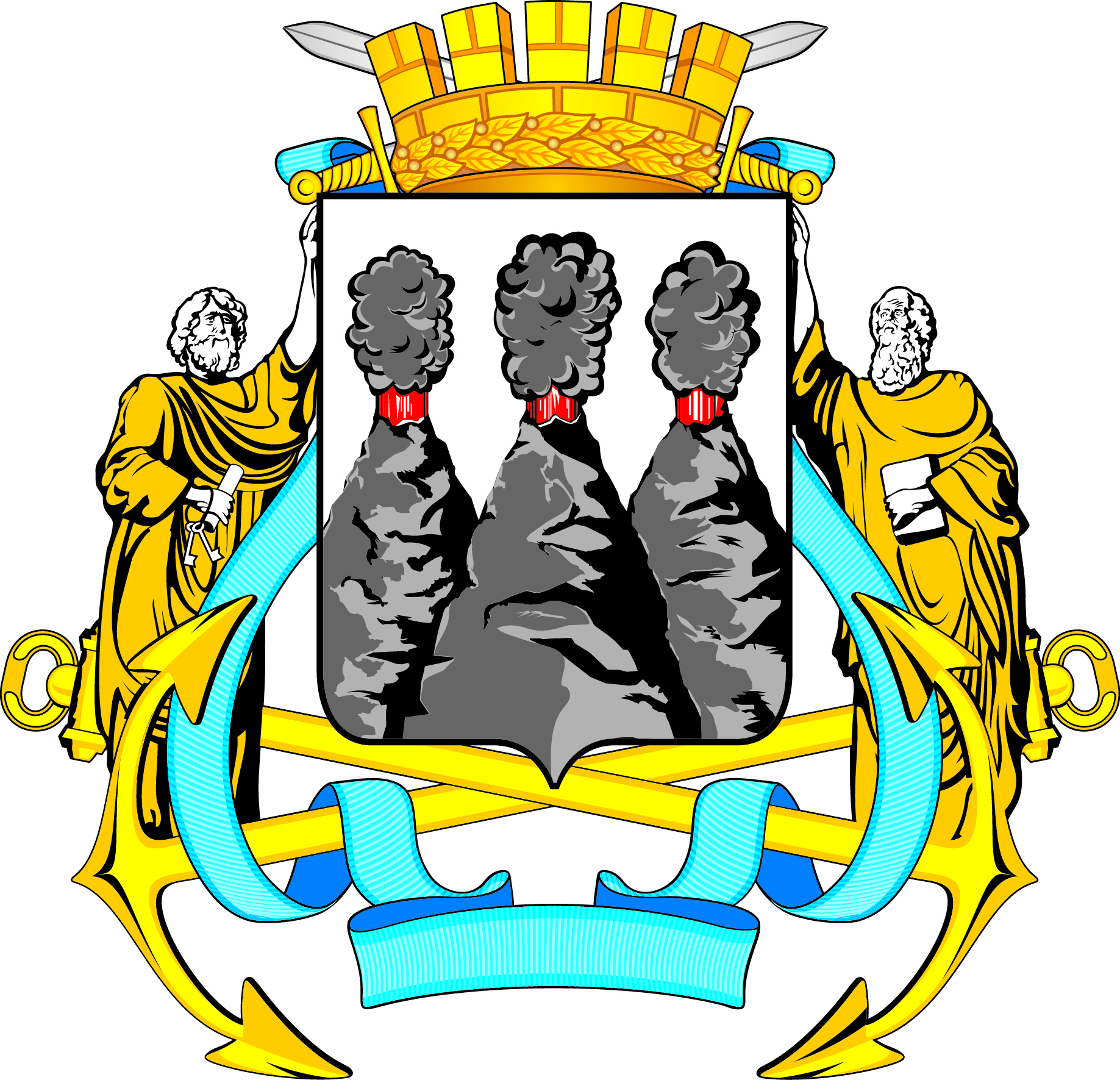 ГОРОДСКАЯ ДУМАПЕТРОПАВЛОВСК-КАМЧАТСКОГОГОРОДСКОГО ОКРУГАКОМИТЕТ ПО БЮДЖЕТУ И ЭКОНОМИКЕ683000, г. Петропавловск-Камчатский, ул. Ленинская, д. 14, тел./факс (8-4152) 42-52-29,  www.duma.pkgo.ru,duma@dumapk.ru683000, г. Петропавловск-Камчатский, ул. Ленинская, д. 14, тел./факс (8-4152) 42-52-29,  www.duma.pkgo.ru,duma@dumapk.ruПредседательствующий:Председательствующий:Председательствующий:Кирносенко А.В.-заместитель председателя Городской Думы Петропавловск-Камчатского городского округа (далее – Городская Дума), председатель Комитета по бюджету и экономике (далее – Комитет). Присутствовали:Присутствовали:Присутствовали:Агеев В.А.-заместитель председателя Городской Думы, председатель Комитета                   по молодежной политике, культуре, спорту и туризму, депутат Городской Думы по избирательному округу № 5;Воровский А.В.-депутат Городской Думы по единому муниципальному избирательному округу;Веляев И.В.Гнездилов Д.А.Долгунков А.А.Катреча Н.К.Мелехин В.Э.Наумов А.Б.Рыкова И.В.Сароян С.А.Смирнов С.И.Стуков А.Ю.Тимофеев Д.Р.Толмачев И.Ю.----------депутат Городской Думы по избирательному округу № 2;депутат Городской Думы единому муниципальному избирательному округу;депутат Городской Думы по единому муниципальному избирательному округу;депутат Городской Думы по избирательному округу № 4;депутат Городской Думы по избирательному округу № 3;депутат Городской Думы по единому муниципальному избирательному округу;депутат Городской Думы по единому муниципальному избирательному округу;депутат Городской Думы по избирательному округу № 7;заместитель председателя Городской Думы Петропавловск-Камчатского городского округа, председатель Комитета Городской Думы по социальной политике;депутат Городской Думы по избирательному округу № 8;депутат Городской Думы по единому муниципальному избирательному округу;депутат Городской Думы по избирательному округу № 2.Отсутствовали:Отсутствовали:Отсутствовали:Калашников В.Ю.Комиссаров В.В.Мечетин С.И.---депутат Городской Думы по единому муниципальному избирательному округу;депутат Городской Думы по избирательному округу № 6;заместитель председателя Городской Думы, председатель Комитета по городскому хозяйству;Слыщенко К.Г.Чеботарев К.Ю.Шуваев Ю.И.---депутат Городской Думы по избирательному округу № 1;депутат Городской Думы по избирательному округу № 7;депутат Городской Думы по единому муниципальному избирательному округу.Приглашенные:Воронин С.Н.Глуховский Д.В.Ефимов А.С.Кшин А.В.Ковальчук Е.В.Корнейчук Т.Г.Лосев К.Е.Один С.И.Позднякова Е.С.Пустоляков Д.В.Ребенок Ю.В.Рекунова О.В.-----------исполняющий обязанности председателя Комитета по управлению жилищным фондом администрации Петропавловск-Камчатского городского округа;советник председателя Городской Думы;генеральный директор общества с ограниченной ответственностью «Автопарк»;директор муниципального унитарного предприятия Петропавловск-Камчатского городского округа «Спецтранс»;ведущий консультант организационно-правового отдела Управления городского хозяйства администрации Петропавловск-Камчатского городского округа;депутат Городской Думы по единому муниципальному избирательному округу;заместитель начальника правового отдела Управления делами администрации Петропавловск-Камчатского городского округа;заместитель руководителя Управления экономического развития и имущественных отношений администрации Петропавловск-Камчатского городского округа;заместитель руководителя Управления экономического развития и имущественных отношений администрации Петропавловск-Камчатского городского округа;исполняющий обязанности главного инженера государственного унитарного предприятия Камчатского края «Петропавловский водоканал»;руководитель Управления городского хозяйства администрации Петропавловск-Камчатского городского округа;руководитель Управления экономического развития и имущественных отношений администрации Петропавловск-Камчатского городского округа;Слободчиков Д.Н.Урушадзе Ш.С. --председатель Контрольно-счетной палаты Петропавловск-Камчатского  городского округа.председатель рабочей группы по разработке проекта решения Городской Думы Петропавловск-Камчатского городского округа 
«О внесении изменений в Решение Городской Думы Петропавловск-Камчатского городского округа от 18.11.2010№ 304-нд «О едином налоге на вмененный доход для отдельных видов деятельности на территории Петропавловск-Камчатского городского округа».Присутствовали работники аппарата Городской Думы:Иванков Т.П.Иващенко О.Е.--консультант отдела аппарата Городской Думы Петропавловск-Камчатского городского округа по организационно-правовому обеспечению органов Городской Думы и депутатских объединений;начальник отдела аппарата Городской Думы Петропавловск-Камчатского городского округа по организационно-правовому обеспечению органов Городской Думы и депутатских объединений; Лескина А.С.-консультант юридического отдела аппарата Городской Думы;Лыскович В.В.-руководитель аппарата Городской Думы.1.СЛУШАЛИ:О принятии решения о правилах использования водных объектов общего пользования для личных и бытовых нужд в границах Петропавловск-Камчатского городского округа.РЕШИЛИ:Одобрить проект правового акта и рекомендовать Городской Думе принять правовой акт в целом с учетом заключения юридического отдела аппарата Городской Думы от 05.08.2016 № 792.Голосовали: «за» - 15, единогласно.2.СЛУШАЛИ:О принятии решения о внесении изменения в Решение Городской Думы Петропавловск-Камчатского городского округа от 02.03.2016 № 399-нд 
«О порядке проведения конкурса по отбору кандидатур на должность Главы Петропавловск-Камчатского городского округа».РЕШИЛИ:Одобрить проект правового акта и рекомендовать Городской Думе принять правовой акт в целом.Голосовали: «за» - 15, единогласно.3.СЛУШАЛИ:Об отчете о деятельности Главы Петропавловск-Камчатского городского округа и Городской Думы Петропавловск-Камчатского городского округа за 2015 год.РЕШИЛИ:Информацию принять к сведению.Голосовали: «за» - 15, единогласно.4.СЛУШАЛИ:Об отчете о деятельности Главы администрации Петропавловск-Камчатского городского округа и деятельности администрации Петропавловск-Камчатского городского округа за 2015 год.РЕШИЛИ:Информацию принять к сведению.Голосовали: «за» - 15, единогласно.5.СЛУШАЛИ:О внесении изменений в Решение Городской Думы Петропавловск-Камчатского городского округа от 20.04.2016 № 959-р «Об утверждении Плана мероприятий по противодействию коррупции в Петропавловск-Камчатском городском округе на 2016-2018 годы»РЕШИЛИ:Одобрить проект правового акта и рекомендовать Городской Думе принять правовой акт в целом.Голосовали: «за» - 15, единогласно.6.СЛУШАЛИ:Об информации о деятельности Комиссии Городской Думы Петропавловск-Камчатского городского округа по Регламенту и депутатской этике 
за 1 полугодие 2016 года.РЕШИЛИ:Информацию принять к сведению.Голосовали: «за» - 15, единогласно.7.СЛУШАЛИ:Об организации холодного водоснабжения на территории Петропавловск-Камчатского городского округа.РЕШИЛИ:Информацию принять к сведению.Рекомендовать исполняющему обязанности главного инженера государственного унитарного предприятия Камчатского края «Петропавловский водоканал» Пустолякову Д.В. направить в адрес Комитета доклад Об организации холодного водоснабжения на территории Петропавловск-Камчатского городского округа.Голосовали: «за» - 15, единогласно.8.СЛУШАЛИ:О ходе выполнения рекомендации Комитета Городской Думы Петропавловск-Камчатского городского округа по городскому хозяйству о создании муниципальной управляющей компании в Петропавловск-Камчатском городском округе.РЕШИЛИ:Комитету направить в адрес Главы администрации Петропавловск-Камчатского городского округа обращение, 
о предоставлении информации по дальнейшему отбору управляющих организаций, если собственниками указанных многоквартирных домов не выбран способ управления, либо в домах, в которых выбран непосредственный способ управления.Комитету повторно рассмотреть данный вопрос во II половине октября 2016 года.Голосовали: «за» - 15, единогласно.9.СЛУШАЛИ:О плане подготовки жилых домов Петропавловск-Камчатского городского округа, находящихся в непосредственном управлении и собственники помещений в которых не выбрали способ управления к эксплуатации в осенне-зимний период 2016-2017 годовРЕШИЛИ:Комитету направить запрос в адрес прокуратуры города Петропавловска-Камчатского о соблюдении федеральных законов Российской Федерации в случае, если подготовка жилых домов к эксплуатации в осенне-зимний период 2016-2017 годов производится не будет по решению собственников указанных жилых домов. Довести указанную информацию на очередном заседании Комитета.Голосовали: «за» - 15, единогласно.10.СЛУШАЛИ:О реализации на территории Петропавловск-Камчатского городского округа программ по переселению граждан из непригодного и аварийного жилищного фонда в Петропавловск-Камчатском городском округе.РЕШИЛИ:Информацию принять к сведению.Голосовали: «за» - 15, единогласно.11.СЛУШАЛИ:О принятии решения о едином налоге на вмененный доход для отдельных видов деятельности на территории Петропавловск-Камчатского городского округа.РЕШИЛИ:Рекомендовать Городской Думе снять данный вопрос с повестки дня 49-ой сессии Городской Думы и отправить его на доработку.Голосовали: «за» - 15, единогласно.12.СЛУШАЛИ:О принятии решения о внесении изменений в Решение Городской Думы Петропавловск-Камчатского городского округа от 28.08.2013 № 108-нд 
«О порядке предоставления в аренду объектов муниципального нежилого фонда в Петропавловск-Камчатском городском округе».РЕШИЛИ:Одобрить проект правового акта и рекомендовать Городской Думе принять правовой акт в целом с учетом заключения юридического отдела аппарата Городской Думы от 16.08.2015 г. № 795 и экспертного заключения Контрольно-счетной палаты Петропавловск-Камчатского городского округа 
от 17.07.2016 № 01-07/118/1-01/э.Голосовали: «за» - 15, единогласно.13.СЛУШАЛИ:О внесении изменений в решение Городской Думы Петропавловск-Камчатского городского округа от 08.11.2012 № 11-р «Об утверждении состава постоянных комитетов и комиссий Городской Думы Петропавловск-Камчатского городского округа»РЕШИЛИ:Одобрить проект правового акта и рекомендовать Городской Думе принять правовой акт в целом.Голосовали: «за» - 15, единогласно.14.СЛУШАЛИ:Об информации Управления городского хозяйства администрации Петропавловск-Камчатского городского округа о принятых в целях улучшения состояния благоустройства территории Петропавловск-Камчатского городского округа мерах в сфере оказания услуг по сбору и вывозу твердых коммунальных отходов, сбору и вывозу крупногабаритных отходов, содержанию муниципальных контейнерных площадок, предоставляемых муниципальным унитарным предприятием Петропавловск-Камчатского городского округа «Спецтранс», обществом с ограниченной ответственностью «Агротехсервис», обществом с ограниченной ответственностью «Старкам-АВТО» и обществом с ограниченной ответственностью «Жилремсервис».РЕШИЛИ:Информацию принять к сведению.Комитету направить в адрес Министерства природных ресурсов Камчатского края и Министерства жилищно-коммунального хозяйства и энергетики Камчатского края запрос о предоставлении информации о ходе решения вопроса по созданию регионального оператора Камчатского края, обеспечивающего сбор и вывоз твердых коммунальных отходов.Голосовали: «за» - 15, единогласно.15.СЛУШАЛИ:О создании питомника декоративных древесных пород, а также специализированного предприятия в области озеленения.РЕШИЛИ:Комитету направить в адрес Главы администрации Петропавловск-Камчатского городского округа запрос о мнении администрации о целесообразности создании на территории Петропавловск-Камчатского городского округа питомника декоративных древесных пород, а также специализированного предприятия в области озеленения.Голосовали: «за» - 15, единогласно.16.СЛУШАЛИ:О принятии решения о внесении изменений в Устав Петропавловск-Камчатского городского округа.РЕШИЛИ:Одобрить проект правового акта и рекомендовать Городской Думе принять правовой акт в целом.Голосовали: «за» - 15, единогласно.17.СЛУШАЛИ:Об обращении генерального директора ОАО «Автопарк» Ефимова А.С.РЕШИЛИ:Комитету направить обращение директора ОАО «Автопарк» Ефимова А.С. в адрес Главы администрации Петропавловск-Камчатского городского округа и рекомендовать решить данный вопрос положительно, в части организации работы по приобретению указанных в обращении транспортных средств.Голосовали: «за» - 15, единогласно.18.СЛУШАЛИ:О делегировании в состав организационного комитета по проведению публичных слушаний по вопросам планировки и межевания территории депутатов Городской Думы Петропавловск-Камчатского городского округа и представителей аппарата Городской Думы Петропавловск-Камчатского городского округа.РЕШИЛИ:Рекомендовать Городской Думе рассмотреть на 49-ой сессии Городской Думы вопрос «О делегировании в состав организационного комитета по проведению публичных слушаний по вопросам планировки и межевания территории депутата Городской Думы Петропавловск-Камчатского городского округа».Рекомендовать Городской Думе делегировать в состав организационного комитета по проведению публичных слушаний по вопросам планировки и межевания территории депутата Городской Думы Петропавловск-Камчатского городского округа по избирательному округу № 3 
Мелехина В.Э.Голосовали: «за» - 15, единогласно.19.СЛУШАЛИ:Об утверждении перечня наказов избирателей Петропавловск-Камчатского городского округа на 2017 год, поступивших депутатам Городской Думы Петропавловск-Камчатского городского округа.РЕШИЛИ:Одобрить проект правового акта и рекомендовать Городской Думе принять правовой акт в целом.Голосовали: «за» - 15, единогласно.20.СЛУШАЛИ:О признании утратившим силу Решения Городской Думы Петропавловск-Камчатского городского округа от 19.06.2013  № 216-р «О приостановлении действия Инвестиционной программы муниципального унитарного предприятия «Спецтранс» по строительству объекта «Полигон с комплексом по сортировке, переработке и захоронению твердых бытовых отходов в районе автодороги в поселок Радыгино г.Петропавловска-Камчатского» с расчетным объемом приема отходов не менее 200 тыс. м3/год, сроком эксплуатации до 50 лет», утвержденной решением Городской Думы Петропавловск-Камчатского городского округа  от 23.12.2009 № 676-р».РЕШИЛИ:Информацию принять к сведению.Голосовали: «за» - 15, единогласно.Заместитель председателя Городской Думы Петропавловск-Камчатского городского округа, председатель Комитета по бюджету и экономике                                                      А.В. КирносенкоПротокол вел:Консультант отдела аппарата Городской Думы по организационно-правовому обеспечению органов Городской Думы и депутатских объединений                                                           Т.П. Иванков